[DEPARTMENT NAME][COLLEGE NAME] COURSE PROPOSAL  Name:Position:Email:Address:Phone number:I.  Proposed course title  MKTG 000 – NAME, IMAGE & LIKENESS: Personal Branding Strategies for Student-athletesII. Course descriptionThe Name, Image & Likeness course will be designed to help student-athletes take advantage of their ability to monetize their name, image, and likeness. Students will learn the theory, strategy, and tactics of successful branding, with an emphasis on engaging an audience, generating followers, storytelling, and leveraging their position through successful pitch strategies.III. Purpose of course Learning Outcomes:Recognize opportunities in the new NIL guidelines for NCAA student-athletes.Describe the key metrics that can motivate NIL deals.Conduct a personal brand audit.Define a morality clause and explain how it impacts deals.Conduct a personal brand SWOT analysis of individual strengths, weaknesses, opportunities, and threats.Develop a personal brand statement.Develop buyer personas for the segments of the best followers and fans.Utilize strategies to gain more engagement and followers on social media.Define a brand hook.Write a personal brand elevator story.Develop a pitch to a business or individual.Create a media kit to present to businesses.Recognize the key elements to look for in a contract.Design a communications calendar for NIL social media efforts.Create a NIL one-page marketing plan.IV. Elements of the CourseQuizzes: Every reading assignment from the textbook has an accompanying quiz. The reading of chapters and the quiz must be completed before class begins on the day the quiz is due.Assignments: Every chapter has an accompanying assignment (except chapters one and ten). The assignment must be completed before class begins on the day the assignment is listed as due.In-class Participation: You are expected to actively engage in classroom discussions. Both attendance and in-class engagement are components of your participation grade:●      Attendance: 5%●      In-class engagement: 5%Final Exam: There will be one final exam. The exam will cover material from the textbook and the material covered in class.V. Outline of course content: Course Schedule for 1 Credit ClassCourse Schedule for 3 Credit Class VI. Proposed coursewareThis course uses a digital textbook, accessed at http://home.stukent.com.Name, Image & Likeness
Publisher: Stukent, Inc.
Author: Dr. Maribeth Kuzmeski
ISBN: 978195963151
Direct From Stukent Price: $79.99
https://www.stukent.com/higher-ed/name-image-likeness/Name, Image & Likeness/Mimic NIL Bundle 
Publisher: Stukent, Inc.ISBN: 978-1-7374823-6-9Author: Dr. Maribeth KuzmeskiDirect From Stukent Price: $119.99
https://www.stukent.com/higher-ed/mimic-nil/Chapter 1: Build Your Brand for NIL Opportunities Chapter 2: Evaluate Your BrandChapter 3: Define Your BrandChapter 4: Your Entrepreneurial OpportunityChapter 5: Your Target AudiencesChapter 6: Your Brand DifferentiationChapter 7: Making Your PitchChapter 8: Brand PresentationChapter 9: Your Marketing PlanChapter 10: Your Brand Beyond CollegeThis courseware accomplishes the following objectives:Provides easily-accessible materialEnsures up-to-date NIL contentLimits student costsEnhances training in NIL strategiesTo take advantage of NIL opportunities, student-athletes need to focus on building strong, positive, and engaging personal brands. Student-athletes can command attention from businesses, organizations, and individuals by flexing their name, image, and likeness.This course presents marketing strategies, best practices, and pitches to capitalize on NIL opportunities as a student-athlete and beyond.VII. Sample Assignment(s)NIL Pitch AssignmentOVERVIEWAs a student-athlete, your goal is to “hook” potential deals and contracts with compelling bait. But to hook potential deals, you must understand what interests your audiences. Moreover, your presentation of what could be interesting is critical. In order to develop your hook, you have to design the right messaging about you and what you can bring to the table. A pitch is a presentation where the opportunity and benefits are shared with a business or individual, usually in a few sentences, followed by additional information.INSTRUCTIONSDownload the NIL Pitch Formula to draft your pitch. Here is a sample of how to build your pitch.YOUR STORY AND PROVE IT: I’m a three-point-shooting basketball player at Minnesota State and have an engaged following of more than 30,000 on Instagram. WHAT’S IN IT FOR THEM: I eat your “Famous Protein Bars” during the halftime of every game. I would like to talk to you about how I could promote your brand and generate more sales for you!EMAIL SUBJECT LINE: College Athlete Believes “Famous Protein Bars” Help With PerformancePITCH RESULT: I’m a three-point shooting basketball player at Minnesota State and have an engaged following of more than 30,000 on Instagram. I eat your “Famous Protein Bars” during the halftime of every game. I would like to talk to you about how I could promote your brand and generate more sales for you!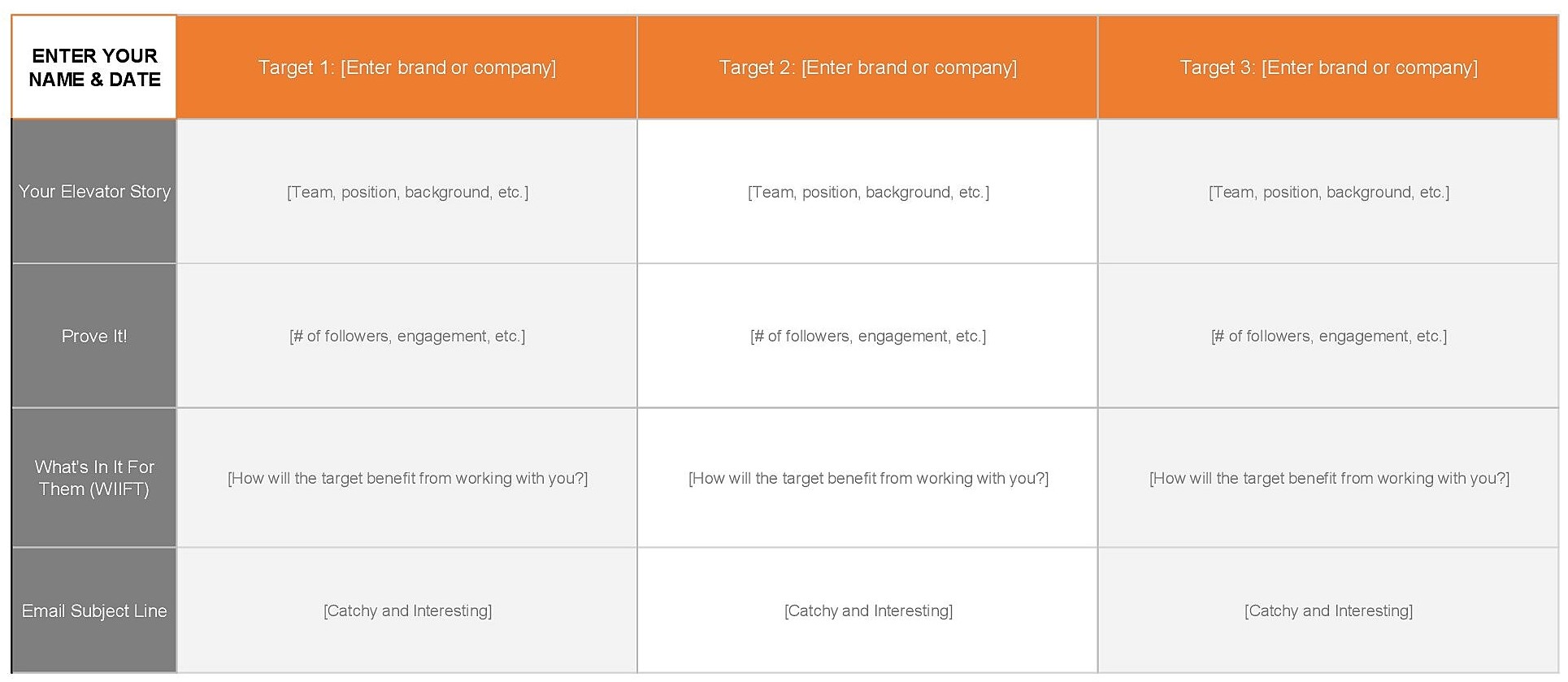 VIII.        GradingThe assessment and grading system is intended to reflect student learning and performance.   Assignments                 50%           Simulation                     10%Quizzes                         20%           Exam			   20%WeekTopicReadingAssignments/Project/Quizzes/ExamMimic Name, Image & Likeness Simulation1Build Your Brand for NIL OpportunitiesEvaluate Your BrandChapter 1Chapter 2• Activate Stukent Account • In-class Discussion/Activities• 1.1• Chapter 1 Quiz• Design Your Brand Audit• In-class Discussion/Activities• 2.1• Chapter 2 QuizIntroductionRound 12Define Your BrandChapter 3• Create Your SWOT Analysis• Set SMART Brand Goals• Create Your Brand Statement• In-class Discussion/Activities• 3.1• Chapter 3 QuizRound 23Your Entrepreneurial OpportunityChapter 4• Design Your NIL Opportunity        Map• In-class Discussion/Activities• 4.1• Chapter 4 QuizRound 34Your Target AudiencesChapter 5• Create Buyer Personas• Create Your Audience Builder• In-class Discussion/Activities• 5.1• Chapter 5 QuizRound 45Your Brand DifferentiationChapter 6• Create Your Brand Differentiation• Design Your Own Merchandise• In-class Discussion/Activities• 6.1• Chapter 6 QuizRound 56Making Your PitchChapter 7• Create Your Personal Brand Story• Generate Your NIL Pitch• In-class Discussion/Activities• 7.1• Chapter 7 QuizRound 67Brand PresentationChapter 8• Design a Media Kit• In-class Discussion/Activities• 8.1• Chapter 8 QuizRound 78Your Marketing PlanYour Brand Beyond CollegeChapter 9Chapter 10• Design a Communications    Schedule• Develop a One-page NIL    Marketing Plan• In-class Discussion/Activities• 9.1• Chapter 9 Quiz• In-Class Discussion/Activities• 10.1• Chapter 10 QuizRound 8WeekTopicReadingAssignments/Project/Quizzes/ExamMimic Name, Image & Likeness Simulation1Build Your Brand for NIL OpportunitiesChapter 1• Activate Stukent Account • In-class Discussion/Activities• 1.1• 1.2• Chapter 1 Quiz2Evaluate Your BrandChapter 2• Design Your Brand Audit• In-class Discussion/Activities• 2.1• 2.2• Chapter 2 Quiz3Define Your Brand – Part IChapter 3• Create Your SWOT Analysis• In-class Discussion/Activities• 3.1• Chapter 3 Quiz4Define Your Brand – Part IIChapter 3• Set SMART Brand Goals• Create Your Brand Statement• In-class Discussion/Activities• 3.25Your Entrepreneurial OpportunityChapter 4• Design Your NIL Opportunity    Map• In-class Discussion/Activities• 4.1• 4.2• Chapter 4 Quiz6Your Target Audiences – Part IChapter 5• Create Buyer Personas• In-class Discussion/Activities• 5.1Introduction7Your Target Audiences – Part IIChapter 5• Create Your Audience Builder• In-class Discussion/Activities• 5.2• Chapter 5 QuizRound 18Your Brand Differentiation – Part IChapter 6• Create Your Brand Differentiation    Formula• In-class Discussion/Activities• 6.1Round 29Your Brand Differentiation – Part IIChapter 6• Design Your Own Merchandise• In-class Discussion/Activities• 6.2• Chapter 6 QuizRound 310Making Your Pitch – Part IChapter 7• Create Your Personal Brand Story    & Elevator Statement• In-class Discussion/Activities• 7.1Round 411Making Your Pitch – Part IIChapter 7• Generate Your NIL Pitch• In-class Discussion/Activities• 7.2• Chapter 7 QuizRound 512Brand PresentationChapter 8• Design a Media Kit• In-class Discussion/Activities• 8.1• 8.2• Chapter 8 QuizRound 613Your Marketing Plan – Part IChapter 9• Design a Communications    Schedule• In-class Discussion/Activities• 9.1Round 714Your Marketing Plan – Part IIChapter 9• Develop a One-page NIL    Marketing Plan• In-class Discussion/Activities• 9.2• Chapter 9 QuizRound 815Your Brand Beyond CollegeChapter 10• In-class Discussion/Activities• 10.1• 10.2• Chapter 10 Quiz